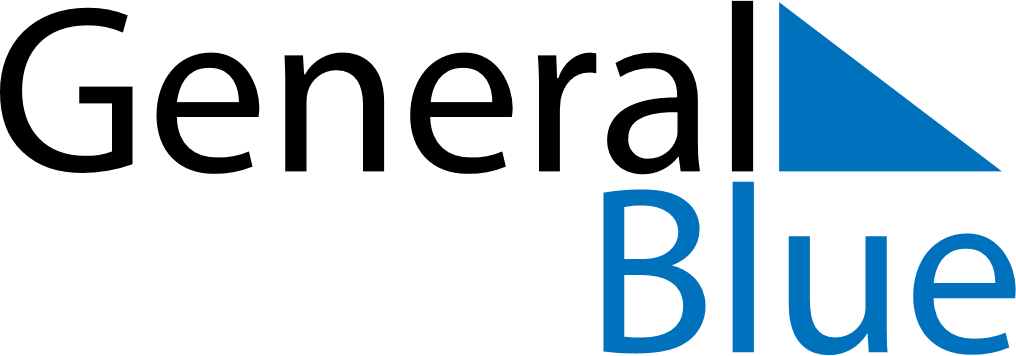 March 1597March 1597March 1597March 1597March 1597SundayMondayTuesdayWednesdayThursdayFridaySaturday12345678910111213141516171819202122232425262728293031